г. Екатеринбург, Мамина-Сибиряка 145 (вход АО «НПО автоматики»). Музей космонавтики и ракетно-космической техники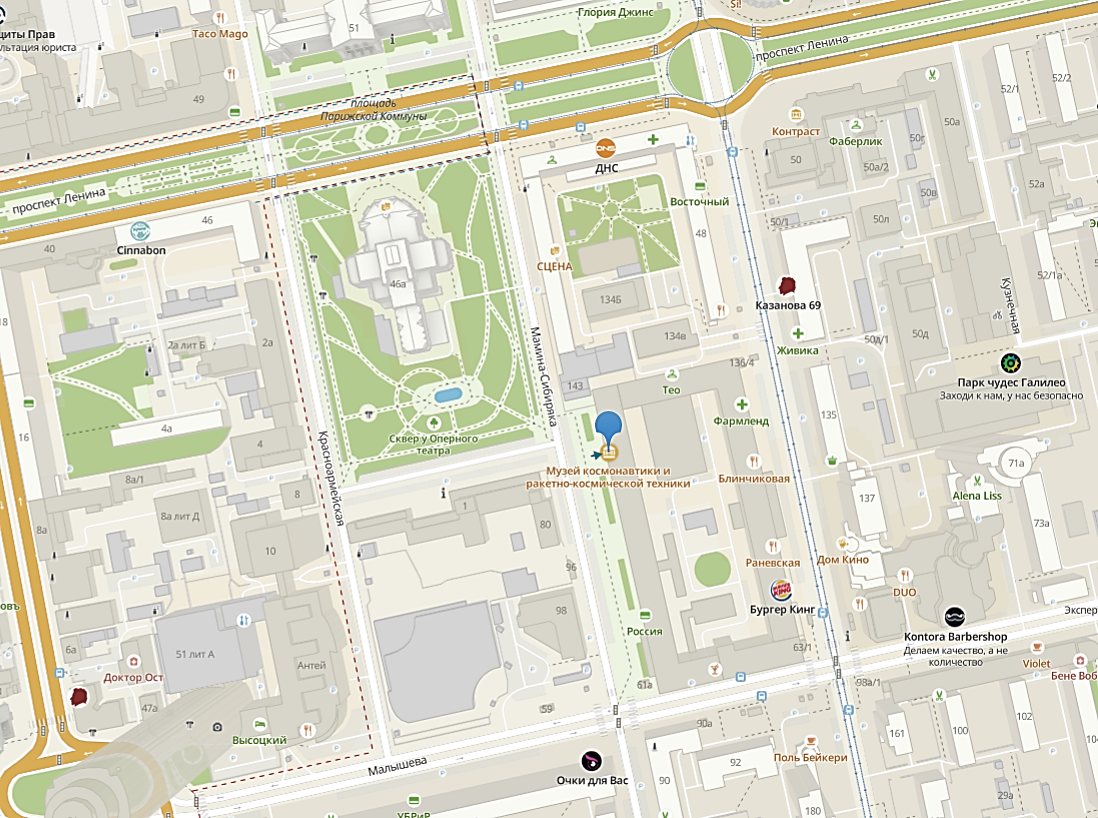 